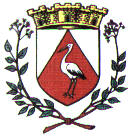 VILLE DE GOURBEYRE******AVIS PUBLIC D’APPEL A LA CONCURRENCENom et adresse de l’Acheteur Public  VILLE DE GOURBEYRE Avenue Louis Philippe Longueteau97113  GOURBEYRETél. 0590.99.08.15  -   Fax. 0590.92.16.76Pouvoir adjudicateur , M. Claude EDMOND,  Maire Adresse internet du profil acheteur : http://www.marches-securises.frObjet du marché :  MARCHE D’AUDITS ENERGETIQUES DE l’ANCIENNE BIBLIOTHEQUE, DE LA SALLE OMNISPORTS ET DU PRESBYTEREDurée du marché : 
Le délai d’exécution est à préciser dans l’acte d’engagement par le candidat.Le marché débutera à compter de la notification du marché. Modalités de financement : VILLE et  ETAT Paiement par mandat administratif. Délai global de paiement est de 30 joursCPV : 71300000-1   - Services d’ingénierieVisite obligatoire des sites :  (Voir règlement de consultation)Conditions de participation (voir règlement de consultation)Les candidats doivent utiliser les formulaires DC1 (lettre de candidature) et DC2 (déclaration du candidat) pour présenter leur candidature ou Document Unique de Marché Européen (DUME)Ils contiendront les éléments indiqués ci-dessous :Les renseignements concernant la situation juridique de l’entreprise tels que prévus aux articles R.2143-3 et R.2143-4 du Code de la commande publique Déclaration sur l’honneur pour justifier qu’il n’entre dans aucun des cas d’interdiction de soumissionnerCopie du jugement prononcé si le candidat est en redressement judiciaireLe pouvoir du signataire du marché à engager la société Un extrait K’bis de moins de trois moisLe candidat  produit, le cas échéant,  les pièces prévues aux articles R.1263-12, D8222-5 ou D8222-7 ou D8254-2 à D.8254-5 du Code du travail. Attestations de régularité fiscale et sociale La liste des travailleurs étrangersLes renseignements concernant la capacité économique, financière et technique de l’entreprise   Attestations d’assurance en responsabilité civile avec mention de l’activité déclarée, du risque garanti et la durée de validitéDéclaration concernant le chiffre d’affaires global et le chiffre d’affaires concernant les prestations, objet du contrat. Liste des prestations exécutées au cours des 5 dernières années, appuyée d’attestations de bonne exécution pour les plus importantes indiquant  le montant, la date et le destinataire public ou privéUne déclaration indiquant les effectifs dont le candidat dispose pour la réalisation du marchéIndication des titres d’études et professionnelles de l’opérateur économique et/ou des cadres de l’entrepriseCopie des certificats de qualification professionnelle en cours de validité et des attestations de capacité de service de même nature établis par des Maître d’œuvre et d’ouvrageCritères d’attributionOffre économiquement la plus avantageuse appréciée en fonction des critères énoncés ci-dessous avec leur pondération Type de procédure : Procédure adaptée. Elle est soumise aux dispositions des articles L.2123-1 et R.2123-1 du Code de la Commande Publique Délai de validité des offres : 120 jours Le pouvoir adjudicateur se réserve le droit de négocier ou pas avec les candidats.Renseignements complémentaires :Les offres doivent être transmises  sur le  profil acheteur à l’adresse suivante : http://www.marches-securises.frDate limite de remise des offres :  le 19 juillet 2024 avant  12 heures (heure locale) Date d’envoi du présent avis à la publication : Le 21 juin 2024CRITERESPOURCENTAGEPRIX 40 %DELAIS 30 %VALEUR TECHNIQUE (Moyens humains, clarté de la méthodologie)30 %